   بسمه تعالی   جمهوری اسلامی ایرانوزارت بهداشت، درمان و آموزش پزشکی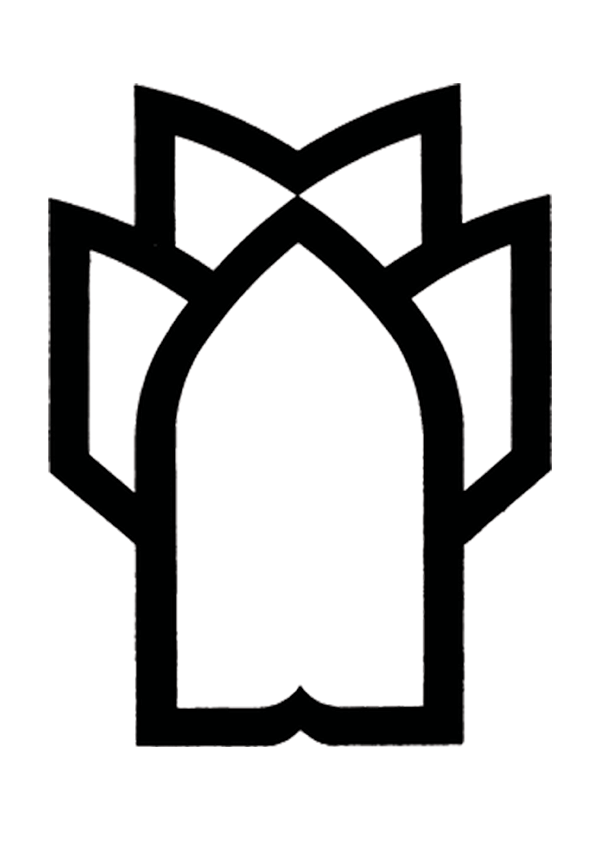                                                            دانشگاه علوم پزشکی کرمانشاه معاونت تحقیقات و فناوری گزارش نهایی طرح با شماره: عنوان:مجری/مجریان:همکاران اصلی:محل ارائه طرح اولیه:تاریخ پیشنهاد:1- صفحه عنوان (شامل عنوان طرح، شماره طرح، نام مجری و همکاران اصلی طرح):2- پیام پژوهشی (در صفحه دوم گزارش نهایی و با فرمت تعیین شده در سایت معاونت تحقیقات و فناوری، صفحه مدیریت اطلاع رسانی پزشکی):شماره (کد) رهگیری طرح تحقیقاتی:عنوان کامل طرح تحقیقاتی/پایان نامه:مجری اصلی طرح:همکاران:تلفن تماس مجری اصلی:آدرس پست الکترونیک مجری اصلی:در صورتی که طرح پایان نامه دانشجویی می باشد:   نام و نام خانوادگی دانشجو:شماره تماس دانشجو:آدرس پست الکترونیک دانشجو:                     گروههای هدف: رسانه ها و مردم    متخصصان و پژوهشگران   سیاستگذاران پژوهشی   سیاستگذاران درمانیمحتوای طرح شامل چه موضوعاتی است: موضوعات کلی :  مانند پزشکی داخلی موضوعات فرعی : مانند پزشکی گوارش و کبد عنوان خبر: {عنوان پیام پژوهشی به صورت خبری و براساس مهمترین یافته طرح نوشته می شود. به عنوان مثال تجربیات سکته قلبی می تواند بر سبک زندگی بیمار، ادراک بیمار درباره بدن خود  و سیستم پزشکی تأثیر بگذارد. تعداد کاراکترهای عنوان خبر نباید از 135بیشتر باشد.برای اطلاع از تعداد کاراکترها بایستی تعداد حروف ،علایم وفاصله ها( اسپیس ها )شمارش شود.}متن پیام پژوهشی:{پیام پژوهشی مترادف با خلاصه مطالعه نیست. پیام پژوهشی خلاصه مهمترین یافته های طرح به زبانی ساده است. مخاطب اصلی پیام پژوهشی عموم مردم هستند. حتی در مواردی که گروه مخاطب گروهی غیراز عموم جامعه است، میبایست نهایت تلاش صورت گیرد که پیام پژوهشی به زبان ساده و با کمترین تعداد اصطلاحات علمی نوشته شود.پیام پژوهشی در سه بخش شامل موارد ذیل و حداکثر 300 کلمه نوشته میشود:اهمیت یافته ها (50 کلمه)مهمترین یافته ها (150 کلمه)پیشنهاد برای کاربرد نتایج (100 کلمه)}چکیده طرح/مقاله:کلمات کلیدی:نشانی اینترنتی مقاله علمی منتج از طرح: در صورتیکه مقاله ای منتشر شده است.عنوان مقاله:  (فارسی/ انگلیسی)تصویر مرتبط با طرح:           تاریخ اتمام طرح: در معاونت تحقیقات تکمیل می گردد.تکمیل کلیه بندهای فرم به منظور ارزیابی و ارسال آن به سامانه انتشار نتایج الزامی می باشد. پیام پژوهشی و کل گزارش نهایی می بایست بصورت فایل Word و قابل ویرایش باشد.در صورت ارائه مقاله بعنوان گزارش نهایی هم می بایست پیام پژوهشی مطابق این فرم تهیه و ارسال گردد.پیام های پژوهشی طرح های تحقیقاتی پس از تایید در سامانه انتشار نتایج طرح های تحقیقاتی به آدرس http://news.research.ac.ir/kums قابل رویت می باشند.اطلاعات تماس مجری و دانشجو محرمانه بوده و در سایت قابل رویت نمی باشد.3- چکیده فارسی و انگلیسی (به صورت مختصر و حداکثر در یک صفحه (شامل 350-250 کلمه) تهیه و شامل تمامی قسمت های اصلی مقاله باشد که هرکدام با عناوین مشخص در یک پاراگراف جداگانه آمده باشد. عناوین پاراگرافها باید شامل: مقدمه، مواد و روشها، یافته ها و نتیجه گیری باشد و در انتهای چکیده کلمات کلیدی (حداقل 3 و حداکثر 5 کلمه) آورده شود):4- مقدمه (شامل مطالبی راجع به تعریف مسئله، اهمیت موضوع، مرور متون (پیشینه تحقیق)، دلایل و ضرورت انجام تحقیق می باشد. در مقدمه مروری بر متون و اطلاعات قبلی برای ایجاد زمینه ذهنی در خواننده و نتایج مهم بررسی های قبلی ذکر شود. افعال بکارگرفته شده در این قسمت عموماَ افعال گذشته باید باشد):5- اهداف (صفحه مربوط به اهداف کلی و اختصاصی پروپوزال طرح ضمیمه گردد):6- مواد و روشها (نوع جامعه، جامعه مورد مطالعه، حجم نمونه و روش محاسبه آن، نحوه نمونه گیری، نحوه جمع آوری داده ها، روایی و پایایی ابزارهای مطالعه، معیارهای ورود و خروج، روش تجزیه و تحلیل داده ها، روش های آماری بکارگرفته شده، مسائل مربوط به رعایت اخلاق در پژوهش و محدودیت های انجام پژوهش در این قسمت آورده شود. این قسمت باید با دقت و شرح جزئیات کامل نوشته شود):7- یافته ها (تمامی یافته های تحقیق بدون انجام قضاوت در این قسمت آورده شود. معمولا یافته ها به صورت انشایی و نیز در قالب جدول و نمودار می آید. شماره و عنوان جداول در بالا و نمودار در پایین آن نوشته شود):8- بحث (یافته های عمده و روابط آنها و نتایج آزمون ها ذکر شود. نتایج تحقیقات مخالف و موافق ذکر شود و نتایج این تحقیق با آنها مقایسه شود. اختلاف ها توجیه گردد و مکانیسم اثرات، کاربردهای احتمالی و همچنین پیشنهادات ذکر شود):9- نتیجه گیری (بسیار مختصرتر از بحث و فقط اهم نتایج بدون آوردن اعداد و ارقام و جداول بیان و نتیجه ای که از تحقیق حاصل شده است ذکر شود. در پایان نتیجه گیری می توان قسمتی را تحت عنوان تشکر و قدردانی و یا مشکلات اجرائی طرح اضافه کرد):10- منابع (باید به روش شماره گذاری و به ترتیب استفاده در متن (روش ونکوور) تنظیم شود):11- ضمائم (شامل پرسشنامه، چک لیست، فرم رضایت آگاهانه و ... می باشد):